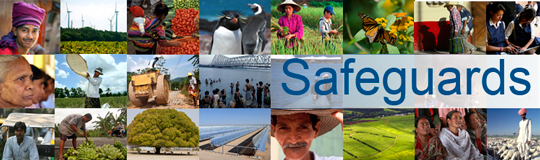 Review and Update of the World Bank’s Environmental and Social Safeguard PoliciesPhase 3Participant ListDate: January 20, 2016Location (City, Country): Cairo, EgyptAudience (Government, CSO, etc.): GovernmentTotal Number of Participants: 45No.Participant NameOrganization/Position Country1Rasha Fahmy Holding Company For Water & WastewaterEgypt2Magdy AssarHolding Company For Water & WastewaterEgypt3Mohamed El-GhazawyAlexandria Coastal Zone Management Project - Egyptian Environmental Affairs AgencyEgypt4Osama Kamal Egyptian Natural Gas Holding CompanyEgypt5Fatma Abdel-KaderEgyptian Survey AuthorityEgypt6Ahmed KhalilAlexandria Coastal Zone Management Project - Egyptian Environmental Affairs AgencyEgypt7Nada ZakyMinistry of International CooperationEgypt8Farah KhattabMinistry of International CooperationEgypt9Walid DarwishSocial Fund for DevelopmentEgypt10Sarah FaridMinistry of International CooperationEgypt11Safwat KhashbaHolding Company For Water & WastewaterEgypt12Abdel Kader HashemUpper Egypt Electricity Production CompanyEgypt13Amr El Kaissy Ministry of International CooperationEgypt14Tarek Abdel SattarMinistry of International CooperationEgypt15Mohamed SherleyCairo International AirportEgypt16Ali AbusediraEgyptian Environmental Affairs AgencyEgypt17Hajar MahmoudMinistry of International CooperationEgypt18Nermeen NabilEgyptian Natural Gas Holding CompanyEgypt19Fifi MohamedCairo GovernorateEgypt20Rania El ReedyMinistry of Electricity and Renewable EnergyEgypt21Ayman KhoudeirAdvisorEgypt22Nadia Khattab Egyptian Natural Gas Holding CompanyEgypt23Ahmed Rabie Ministry of Electricity and Renewable EnergyEgypt24Yasmin Adel MohamedMinistry of Local DevelopmentEgypt25Nada Nabil SayedCairo GovernorateEgypt26Amr El KadyMinistry of Water Resources & IrrigationEgypt27Manal EidEmbassy of CanadaEgypt28Azza El TarabilyEgyptian Natural Gas CompanyEgypt29Ahmed Abdallah HossamEngineer Advisor of Cairo GovernorEgypt30Maiada MohamedDirector of Environmental Dept. Egyptian Public Authority For Drainage ProjectsEgypt31Mona BadrEgyptian Electricity Transmission CompanyEgypt32Ibrahim Zaree Upper Egypt Electricity Production CompanyEgypt33Maryam KhalilMinistry of International CooperationEgypt34Mohamed Fathy tashEgyptian Natural Gas CompanyEgypt35Mohamed AdelCairo GovernorateEgypt36Sawsan GoudaEgyptian Electricity Transmission CompanyEgypt37Mona Badr El DineEgyptian Electricity Transmission CompanyEgypt38Mohamed Abdallah AwadEgyptian Environmental Affairs AgencyEgypt39Nesreen Salah El KandilyMinistry of PetroleumEgypt40Ahmed Abdrabo AmrMinistry of PetroleumEgypt41Doaa El SherifMinistry of HousingEgypt42Kassem AnwarMinistry of EducationEgypt43Youhanna AlkharratMinistry of ManpowerEgypt44Engi Ghada Barakat Ministry of IrrigationEgypt45Adel AboulnagaMinistry of AgricultureEgypt